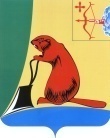 АДМИНИСТРАЦИЯ ТУЖИНСКОГО МУНИЦИПАЛЬНОГО РАЙОНАКИРОВСКОЙ ОБЛАСТИПОСТАНОВЛЕНИЕО внесении изменений в постановление администрации Тужинского муниципального района от 11.10.2013 № 543В соответствии с постановлением администрации Тужинского муниципального района от 06.06.2013 № 314 «О  разработке, реализации и оценке эффективности реализации муниципальных программ Тужинского муниципального района» администрация Тужинского муниципального района     ПОСТАНОВЛЯЕТ:1. Внести в постановление администрации Тужинского муниципального района от 11.10.2013 № 543, которым утверждена муниципальная программа Тужинского муниципального района «Энергосбережение и повышение энергетической эффективности» на 2014-2020 годы, следующее изменение:1.1. Строку приложения №2 изложить в новой редакции. Прилагается.          2. Настоящее постановление вступает в силу с момента опубликования в Бюллетене муниципальных нормативно правовых актов органов местного самоуправления Тужинского муниципального района Кировской области.3. Контроль за исполнением постановления возложить на заместителя главы администрации района по жизнеобеспечению Бушманова Н.А.Глава администрации Тужинского муниципального района    Е.В. ВидякинаПРИЛОЖЕНИЕк постановлению администрации Тужинского муниципального  районаот 09.10.2014  №___430_____Прогнозная (справочная) оценка ресурсного обеспечения реализации муниципальной программыза счёт всех источников финансирования09.10.2014№430пгт Тужапгт Тужапгт Тужапгт Тужа«СтатусНаименование  муниципальной  программы, подпрограммы,  районной целевой  программы, ведомственной целевой программы, отдельного мероприятияНаименование  муниципальной  программы, подпрограммы,  районной целевой  программы, ведомственной целевой программы, отдельного мероприятияИсточники    
 финансированияОценка расходов  (тыс. рублей)Оценка расходов  (тыс. рублей)Оценка расходов  (тыс. рублей)Оценка расходов  (тыс. рублей)Оценка расходов  (тыс. рублей)Оценка расходов  (тыс. рублей)Оценка расходов  (тыс. рублей)»СтатусНаименование  муниципальной  программы, подпрограммы,  районной целевой  программы, ведомственной целевой программы, отдельного мероприятияНаименование  муниципальной  программы, подпрограммы,  районной целевой  программы, ведомственной целевой программы, отдельного мероприятияИсточники    
 финансирования2014 год2015 год   
2016 год   
2017 год2018 год2019 год2020 год»2.2Модернизация систем освещения с установкой энергосберегающих ламп освещения муниципальных учреждений, в том числе:учреждения образованияучреждения культурыучреждения спортаадминистрация районарайонный бюджет080,050,010,010,010,0»